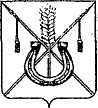 АДМИНИСТРАЦИЯ КОРЕНОВСКОГО ГОРОДСКОГО ПОСЕЛЕНИЯКОРЕНОВСКОГО РАЙОНАПОСТАНОВЛЕНИЕот 28.12.2023   		                                                  			  № 1785г. КореновскО признании утратившими силу отдельных постановлений администрации Кореновского городского поселенияКореновского районаВ соответствии с пунктом 24 статьи 1 Федерального закона от 4 августа 2023 года № 416-ФЗ «О внесении изменений в Бюджетный кодекс Российской Федерации и отдельные законодательные акты Российской Федерации и о признании утратившими силу отдельных положений законодательных актов Российской Федерации» и в целях приведения в соответствие с действующим законодательством Российской Федерации, администрация Кореновского городского поселения Кореновского района п о с т а н о в л я е т:1. Признать утратившими силу:1.1. Постановление администрации Кореновского городского поселения Кореновского района от 20 сентября 2022 года № 1206 «Об утверждении ведомственной целевой программы «Обеспечение работы территориального общественного самоуправления на территории Кореновского городского поселения Кореновского района на 2023-2025 годы».1.2. Постановление администрации Кореновского городского поселения Кореновского района от 20 декабря 2023 года «О внесении изменений в постановление администрации Кореновского городского поселения Кореновского района от 20 сентября 2022 года № 1206 «Об утверждении ведомственной целевой программы «Обеспечение работы территориального общественного самоуправления на территории Кореновского городского поселения Кореновского района на 2023-2025 годы».1.3. Постановление администрации Кореновского городского поселения Кореновского района от 12 октября 2022 года № 1319 «Об утверждении ведомственной целевой программы Кореновского городского поселении Кореновского района «Информатизация Кореновского городского поселения на 2023-2025 годы».1.4. Постановление администрации Кореновского городского поселения Кореновского района от 28 ноября 2022 года № 1556 «Об утверждении ведомственной целевой программы «Комплексные мероприятия по участию в профилактике терроризма и экстремизма, а также в минимизации и (или) ликвидации последствий проявлений терроризма и экстремизма в границах Кореновского городского поселения Кореновского района на 2023-2025 годы».1.5. Постановление администрации Кореновского городского поселения Кореновского района от 7 декабря 2023 года № 1646 «О внесении изменений в постановление администрации Кореновского городского поселения Кореновского района от 28 ноября 2022 года № 1556 «Об утверждении ведомственной целевой программы «Комплексные мероприятия по участию в профилактике терроризма и экстремизма, а также в минимизации и (или) ликвидации последствий проявлений терроризма и экстремизма в границах Кореновского городского поселения Кореновского района на 2023-2025 годы».1.6. Постановление администрации Кореновского городского поселения Кореновского района от 28 ноября 2022 года № 1557 «Об утверждении ведомственной целевой программы «Организация и осуществление мероприятий по территориальной и гражданской обороне,  участию в предупреждении и ликвидации последствий чрезвычайных  ситуаций, защите населения и территорий Кореновского городского поселения Кореновского района от чрезвычайных ситуаций природного и техногенного характера на 2023-2025 годы».1.7. Постановление администрации Кореновского городского поселения Кореновского района от 7 декабря 2023 года № 1644 «О внесении изменений в постановление администрации Кореновского городского поселения Кореновского района от 28 ноября 2022 года № 1557 «Об утверждении ведомственной целевой программы «Организация и осуществление мероприятий по территориальной и гражданской обороне,  участию в предупреждении и ликвидации последствий чрезвычайных  ситуаций, защите населения и территорий Кореновского городского поселения Кореновского района от чрезвычайных ситуаций природного и техногенного характера на 2023-2025 годы».1.8. Постановление администрации Кореновского городского поселения Кореновского района от 28 ноября 2022 года № 1558 «Об утверждении ведомственной целевой программы «Осуществление мероприятий по обеспечению безопасности людей на водных объектах Кореновского городского поселения Кореновского района, охране их жизни и здоровья на 2023-2025 годы».1.9. Постановление администрации Кореновского городского поселения Кореновского района от 7 декабря 2023 года № 1643 «О внесении изменений в постановление администрации Кореновского городского поселения Кореновского района от 28 ноября 2022 года № 1558 «Об утверждении ведомственной целевой программы «Осуществление мероприятий по обеспечению безопасности людей на водных объектах Кореновского городского поселения Кореновского района, охране их жизни и здоровья на 2023-2025 годы».1.10. Постановление администрации Кореновского городского поселения Кореновского района от 28 ноября 2022 года № 1561 «Об утверждении ведомственной целевой программы «Комплексные мероприятия по обеспечению первичных мер пожарной безопасности в границах населенных пунктов Кореновского городского поселения Кореновского района на 2023-2025 годы».1.11. Постановление администрации кореновского городского поселения Кореновского района от 7 декабря 2023 года № 1645 «О внесении изменений в постановление администрации Кореновского городского поселения Кореновского района от 28 ноября 2022 года № 1561 «Об утверждении ведомственной целевой программы «Комплексные мероприятия по обеспечению первичных мер пожарной безопасности в границах населенных пунктов Кореновского городского поселения Кореновского района на
 2023-2025 годы».1.12. Постановление администрации Кореновского городского поселения Кореновского района от 20 сентября 2022 года № 1205 «Об утверждении ведомственной целевой программы Кореновского городского поселения Кореновского района «Мероприятия при осуществлении деятельности по обращению с животными без владельцев, обитающими на территории Кореновского городского поселения Кореновского района в 2023-2025 годах».1.13. Постановление администрации Кореновского городского поселения Кореновского района от 29 декабря 2022 года № 1752 «Об утверждении ведомственной целевой программы Кореновского городского поселения Кореновского района «Подготовка жилищно-коммунального комплекса и объектов социальной сферы Кореновского городского поселения Кореновского района к осенне-зимнему периоду 2023-2025 годов».1.14. Постановление администрации Кореновского городского поселения Кореновского района от 27 ноября 2023 года № 1581 «О внесении изменений в постановление администрации Кореновского городского поселения Кореновского района от 29 декабря 2022 года № 1752 «Об утверждении ведомственной целевой программы Кореновского городского поселения Кореновского района «Подготовка жилищно-коммунального комплекса и объектов социальной сферы Кореновского городского поселения Кореновского района к осенне-зимним периодам 2023-2025 годов».1.15. Постановление администрации Кореновского городского поселения Кореновского района от 27 января 2022 года № 83 «Об утверждении ведомственной целевой программы Кореновского городского поселения Кореновского района «Проведение мероприятий по рекультивации земельного участка, расположенного в Кореновском районе 4500 метров северо-западнее города Кореновска» на 2022-2024 годы».1.16. Постановление администрации Кореновского городского поселения Кореновского района от 22 марта 2023 года № 313 «О внесении изменений в постановление администрации Кореновского городского поселения Кореновского района от 27 января 2022 года № 83 «Об утверждении ведомственной целевой программы Кореновского городского поселения Кореновского района «Проведение мероприятий по рекультивации земельного участка, расположенного в Кореновском районе 4500 метров северо-западнее города Кореновска» на 2022-2024 годы».1.17. Постановление администрации Кореновского городского поселения Кореновского района от 29 декабря 2022 года № 1753 «Об утверждении ведомственной целевой программы Кореновского городского поселения Кореновского района «Развитие систем водоотведения на территории Кореновского городского поселения Кореновского района на 2023-2025 годы».1.18. Постановление администрации Кореновского городского поселения Кореновского района от 27 ноября 2023 года № 1579   «О внесении изменений в постановление администрации Кореновского городского поселения Кореновского района от 29 декабря 2022 года № 1753 «Об утверждении ведомственной целевой программы Кореновского городского поселения Кореновского района «Развитие водоотведения на территории Кореновского городского поселения Кореновского района на 2023-2025 года».1.19. Постановление администрации Кореновского городского поселения Кореновского района от 29 декабря 2022 года № 1754 «Об утверждении ведомственной целевой программы Кореновского городского поселения Кореновского района «Развитие водоснабжения населенных пунктов Кореновского городского поселения Кореновского района на 2023-2025 годы».1.20. Постановление администрации Кореновского городского поселения Кореновского района от 27 ноября 2023 года № 1580  «О внесении изменений в постановление администрации Кореновского городского поселения Кореновского района от 29 декабря 2022 года № 1754 «Об утверждении ведомственной целевой программы Кореновского городского поселения Кореновского района «Развитие водоснабжения населенных пунктов Кореновского городского поселения Кореновского района на 2023-2025 годы».1.21. Постановление администрации Кореновского городского поселения Кореновского района от 14 октября 2022 года № 1199 «Об утверждении ведомственной целевой программы Кореновского городского поселения Кореновского района «Обращение с твердыми коммунальными отходами на территории Кореновского городского поселения Кореновского района» на 2022-2024 годы».1.22. Постановление администрации Кореновского городского поселения Кореновского района от 9 декабря 2022 года № 1635 «О внесении изменений в постановление администрации Кореновского городского поселения Кореновского района от 14 октября 2022 года № 1199 «Об утверждении ведомственной целевой программы Кореновского городского поселения Кореновского района «Обращение с твердыми коммунальными отходами на территории Кореновского городского поселения Кореновского района» на 2022-2024 годы».1.23.  Постановление администрации Кореновского городского поселения Кореновского района от 8 февраля 2021 года № 95 «Об утверждении ведомственной целевой программы Кореновского городского поселения Кореновского района «Обеспечение жильем молодых семей                                 на 2023-2025 годы».1.24. Постановление администрации Кореновского городского поселения Кореновского района от 27 февраля 2023 года № 204 «О внесении изменений в постановление администрации Кореновского городского поселения Кореновского района от 8 февраля 2021 года № 95 «Об утверждении ведомственной целевой программы Кореновского городского поселения Кореновского района «Обеспечение жильем молодых семей                                             на 2023-2025 годы».1.25. Постановление администрации Кореновского городского поселения Кореновского района от 26 января 2022 года № 78 «Об утверждении ведомственной целевой программы Кореновского городского поселения Кореновского района «Реконструкция тепловых сетей в городе Кореновске» на 2022-2024 годы».1.26. Постановление администрации Кореновского городского поселения Кореновского района от 26 сентября 2023 года № 1160 «О внесении изменений в постановление администрации Кореновского городского поселения Кореновского района от 26 января 2022 года № 78 «Об утверждении ведомственной целевой программы Кореновского городского поселения Кореновского района «Реконструкция тепловых сетей в городе Кореновске» на 2022-2024 годы».1.27. Постановление администрации Кореновского городского поселения Кореновского района от 10 октября 2022 года № 1290 «Об утверждении ведомственной целевой программы Кореновского городского поселения Кореновского района «Капитальный ремонт и ремонт автомобильных дорог местного значения Кореновского городского поселения Кореновского района на 2023-2025 года».1.28. Постановление администрации Кореновского городского поселения Кореновского района от 20 декабря года 2023 года № 1735 ««О внесении изменений в постановление администрации Кореновского городского поселения Кореновского района от 10 октября 2022 года №1290 «Об утверждении ведомственной целевой программы Кореновского городского поселения Кореновского района «Капитальный ремонт и ремонт автомобильных дорог местного значения Кореновского городского поселения Кореновского района на 2023-2025 года».1.29. Постановление администрации Кореновского городского поселения Кореновского района от 20 сентября 2022 года № 1209 «Об утверждении ведомственной целевой программы Кореновского городского поселения Кореновского района по проведению мероприятий, направленных на укрепление правопорядка, профилактики правонарушений на территории Кореновского городского поселения Кореновского района на 2023-2025 года».1.30. Постановление администрации Кореновского городского поселения Кореновского района от 20 сентября 2022 года № 1210 «Об утверждении ведомственной целевой программы Кореновского городского поселения Кореновского района «Комплексные меры по профилактике наркомании в Кореновском городском поселении Кореновского района» на 2023-2025 года».1.31. Постановление администрации Кореновского городского поселения Кореновского района от 24 августа 2023 года № 1014 «О внесении изменений в постановление администрации Кореновского городского поселения Кореновского района от 20 сентября 2022 года № 1210 «Об утверждении ведомственной целевой программы Кореновского городского поселения Кореновского района «Комплексные меры по профилактике наркомании в Кореновском городском поселении Кореновского района» на 2023-2025 года».1.32. Постановление администрации Кореновского городского поселения Кореновского района от 22 сентября 2022 года № 1222 «Об утверждении ведомственной целевой программы Кореновского городского поселения Кореновского района «Молодежь Кореновского городского поселения Кореновского района 2023-2025 годы».1.33. Постановление администрации Кореновского городского поселения Кореновского района от 6 декабря 2023 года № 1636 «О внесении изменений в постановление администрации Кореновского городского поселения Кореновского района от 22 сентября 2022 года № 1222 «Об утверждении ведомственной целевой программы Кореновского городского поселения Кореновского района «Молодежь Кореновского городского поселения Кореновского района 2023-2025 годы».1.34. Постановление администрации Кореновского городского поселения Кореновского района от 22 сентября 2022 года № 1217 «Об утверждении ведомственной целевой программы Кореновского городского поселения Кореновского района «Поддержка малого и среднего предпринимательства в Кореновском городском поселении Кореновского района на 2023-2025 годы».1.35. Постановление администрации Кореновского городского поселения Кореновского района от 30 мая 2022 года № 665 «Об утверждении ведомственной целевой программы Кореновского городского поселения Кореновского района «О выплате пенсии за выслугу лет лицам, замещавшим муниципальные должности и должности муниципальной службы Кореновского городского поселения Кореновского района на 2022-2024 годы».1.36. Постановление администрации Кореновского городского поселения Кореновского района от 22 сентября 2022 года № 1224 «Об утверждении ведомственной целевой программы Кореновского городского поселения Кореновского района «Развитие муниципальной службы в администрации Кореновского городского поселения Кореновского района на 2023-2025 годы».1.37. Постановление администрации Кореновского городского поселения Кореновского района от 21 сентября 2022 года № 1213 «Об утверждении ведомственной целевой программы Кореновского городского поселения Кореновского района «Развитие массового спорта в Кореновском городском поселении Кореновского района на 2023-2025 годы».2. Общему отделу администрации Кореновского городского                       поселения Кореновского района (Козыренко) обеспечить размещение настоящего постановления на официальном сайте администрации      Кореновского городского поселения Кореновского района в                         информационно - телекоммуникационной сети «Интернет».3. Контроль за выполнением настоящего постановления возложить                  на заместителя главы Кореновского городского поселения Кореновского района Т.В. Супрунову.4. Постановление вступает в силу с 1 января 2024 года.ГлаваКореновского городского поселенияКореновского района                                                                           М.О. Шутылев